ФОТООТЧЕТВид деятельности: городской смотр-конкурс строя  и песниТема: «Праздник доблести и чести!» Количество детей участвующих в мероприятии: 12 человекаКраткий обзор вида деятельности: В Легкоатлетическом манеже встретились 14 отрядов различных войск из числа воспитанников детских садов на муниципальном смотр-конкурсе песни и строя «Праздник доблести и чести!», посвященного Дню Защитника Отечества среди воспитанников ДОУ. Наши воспитанники старшего возраста под руководством воспитателя Сибгатуллиной Г.М., музыкальных руководителей Вагизовой Л.А., Мышенковой Н.В. и инструктора по ФК Немтыревой Н.С. завоевали диплом 3 степени в номинации «Лучший командир».Примечание: Болельщики на трибунах наблюдали не только за своими друзьями, но и красоту исполнения кадетами марша и игры на барабанах.Фотоотчет: 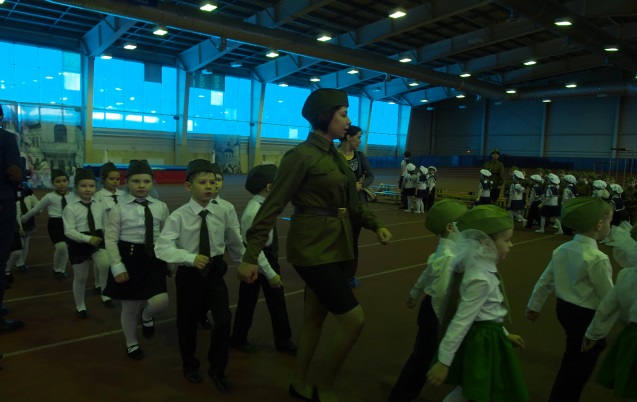 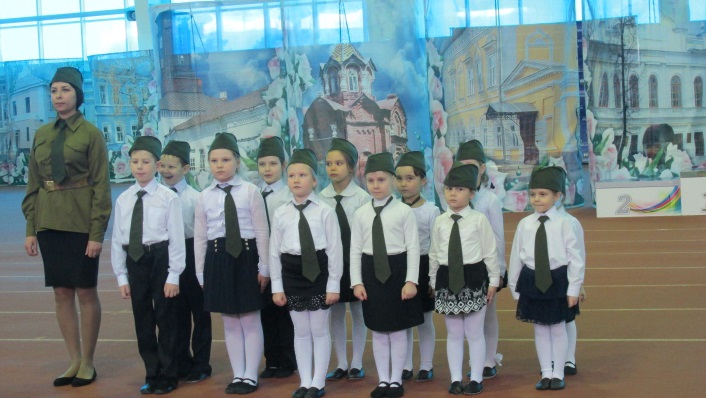 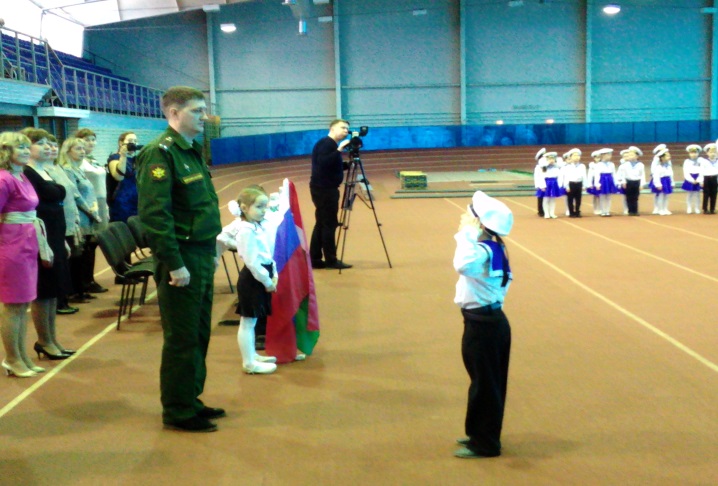 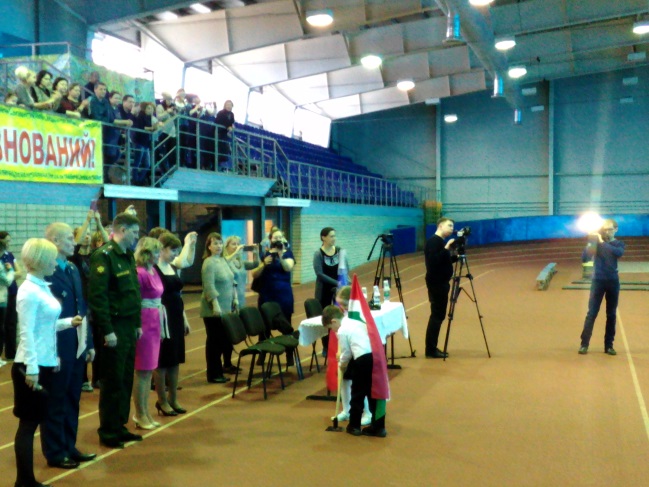 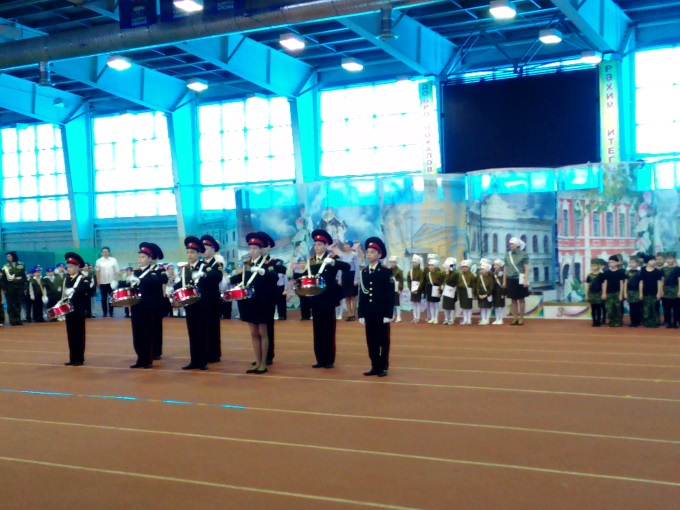 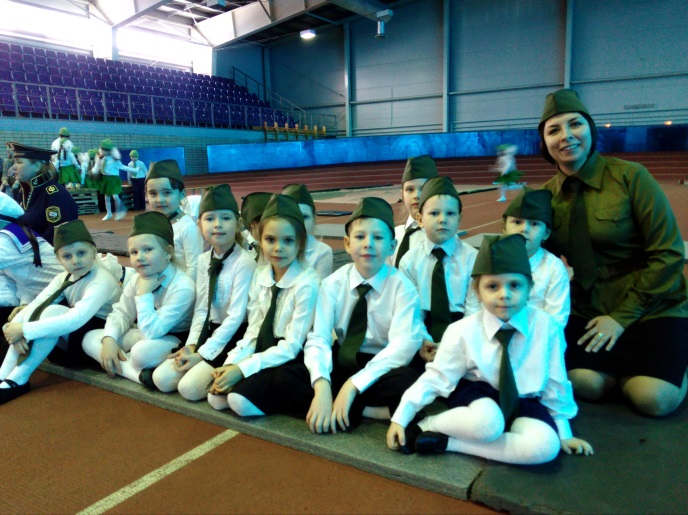 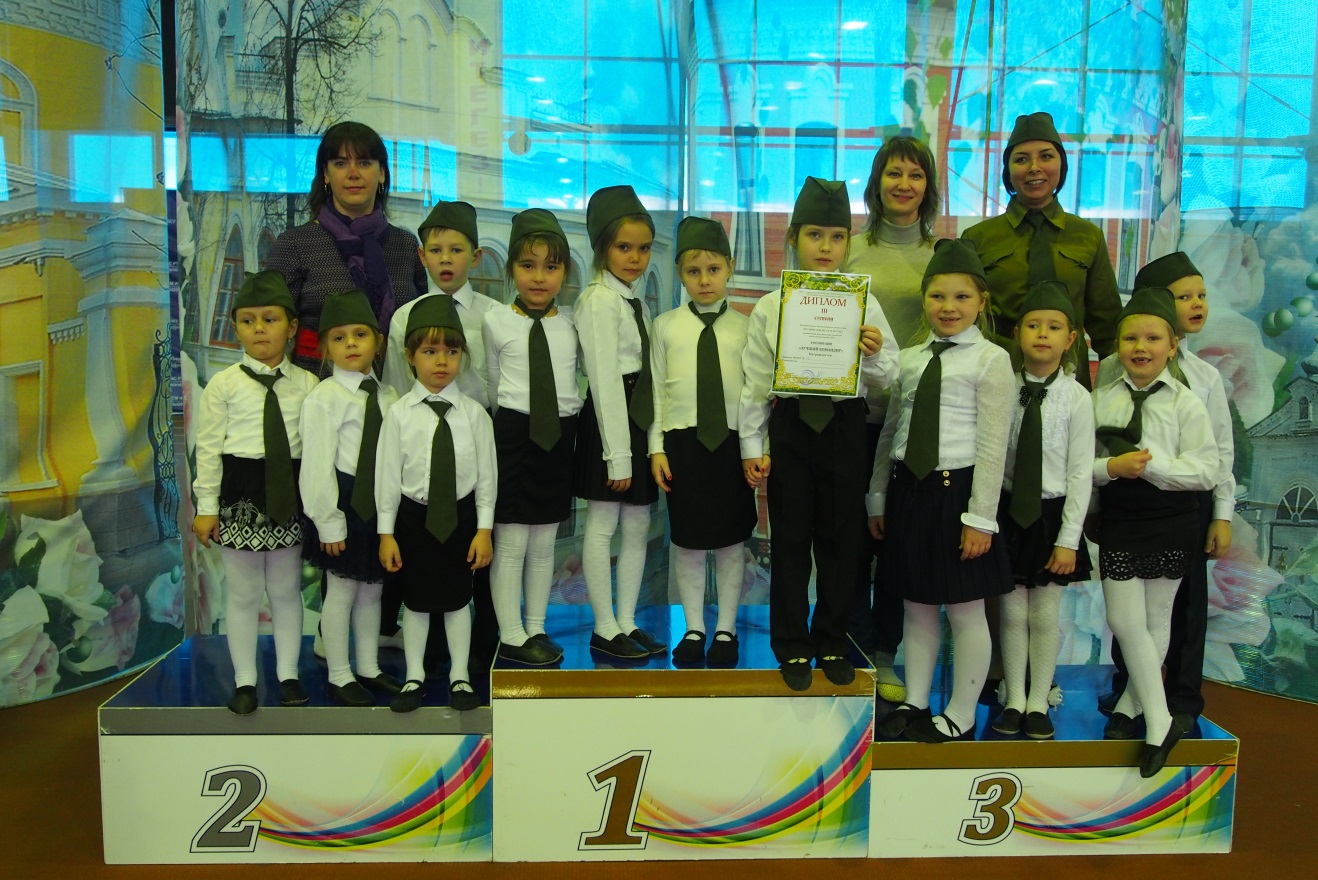 